CISC103 Homework 1:Due Sunday (Sept 7) at Midnight You will be turning in 3 separate files: one text file with the answers to questions 1-5, and one html template (with the very basic html tags) and a second html file made from the template in which you implement 7-13.  All 3 pages should be uploaded to the server (as per lab on Friday), and the urls of each submitted on Sakai.  Alternative: You can include the answers to questions 1-5 as either paragraphs or an ordered list in your HTML Web page you’re creating.  Kill two birds with one stone.Internet Questions: What is your TA’s name and email address?Briefly (in two sentences or less) what is the difference between TCP/IP and HTTP?Define the term: URLBriefly describe the client-server model.What two things does the browser do?HTML Template:Create an html template.  Make sure it validates using the w3c validator.  HTML Web Page:From the template, create a second web page, in which you include a title, at least 2 different headers, and a paragraph.  In that second web page, include an unordered listInclude an ordered list as one of the list items in an ordered list.Include a table with headers at the top of each column.Include a table that looks like the table below (using tables within tables: the bottom row consists of two tables)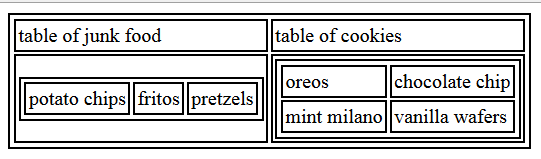 Create a table that looks like this (using colspan and rowspan) – this is one table only: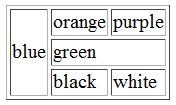 Make sure the second html page validates!!!Turn in the template html page and the second html page as well via sakai